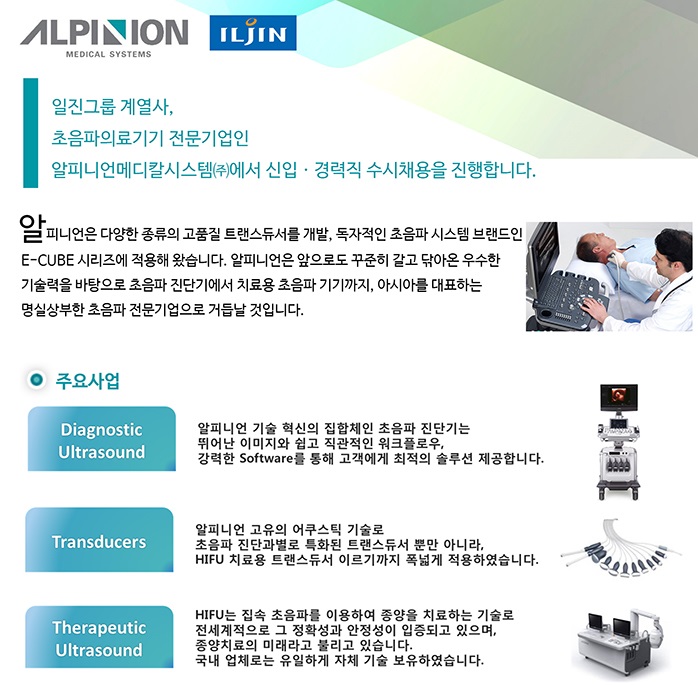 ● 모집부문 및 자격요건 ● 전형절차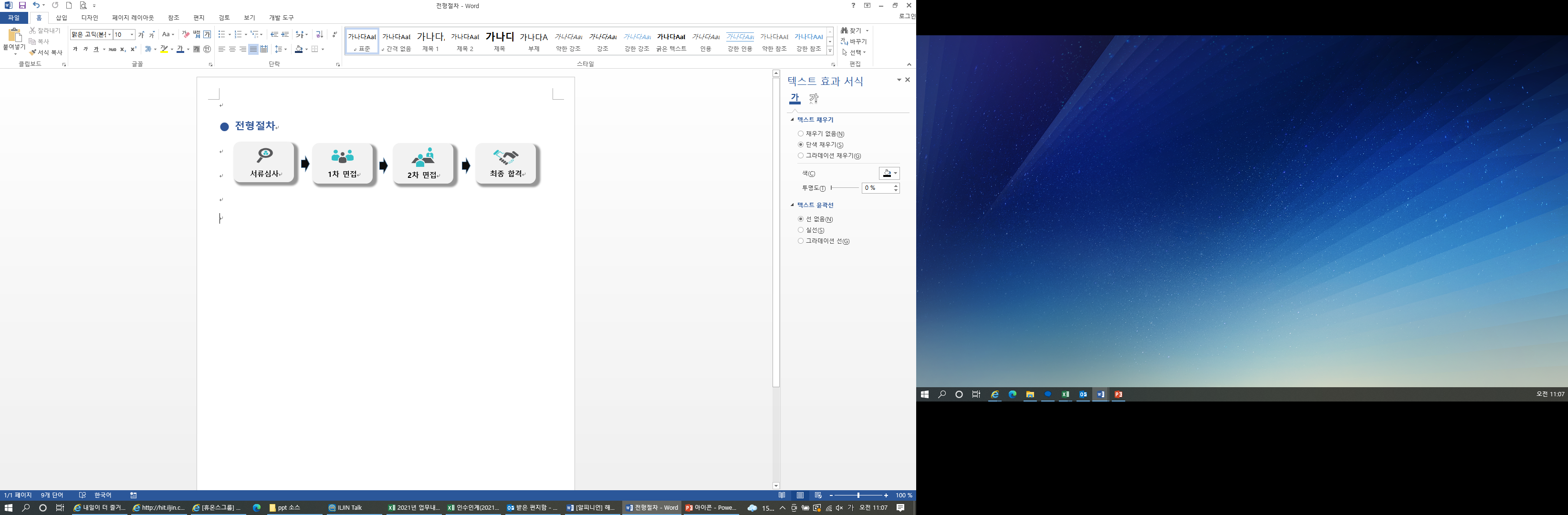 ● 근무조건□ 근무시간: 주 5일(월~금), 09:00~18:00□ 근무장소: 경기도 안양 동안구 흥안대로81번길 77, LG연구단지 (안양 호계동)     (1호선 금정역에서 ‘출근 셔틀버스’ 운영 중)※ 2022년 하반기 `서울 강서구 마곡동 마곡 R&D 산업단지` 이전 예정(지하철 9호선, 공항철도 `마곡나루`역 도보 5분거리)● 지원방법1. 채용사이트 온라인 지원□ 사람인: 해외임상 (https://www.saramin.co.kr/zf_user/jobs/relay/view?rec_idx=41616773&view_type=etc)            국내임상 (https://www.saramin.co.kr/zf_user/jobs/relay/view?rec_idx=41616748&view_type=etc)□ 잡코리아: 해외임상 (https://www.jobkorea.co.kr/Recruit/GI_Read/36576268?Oem_Code=C1)              국내임상 (https://www.jobkorea.co.kr/Recruit/GI_Read/36354103?Oem_Code=C1)□ 메디잡: https://www.medijob.cc/com/cpn/com_cpn_100_view_02?recruitSeqno=26199672. 이메일 지원 : 자유양식 이력서 제출( 인사담당자: recruit@alpinion.com )● 접수기간- 2021년 11월 19일(금) ~ 2021년 12월 17일(금)※ 적합인원 채용시 채용공고가 조기 마감될 수 있습니다. 빠른 지원 바랍니다.● 복리후생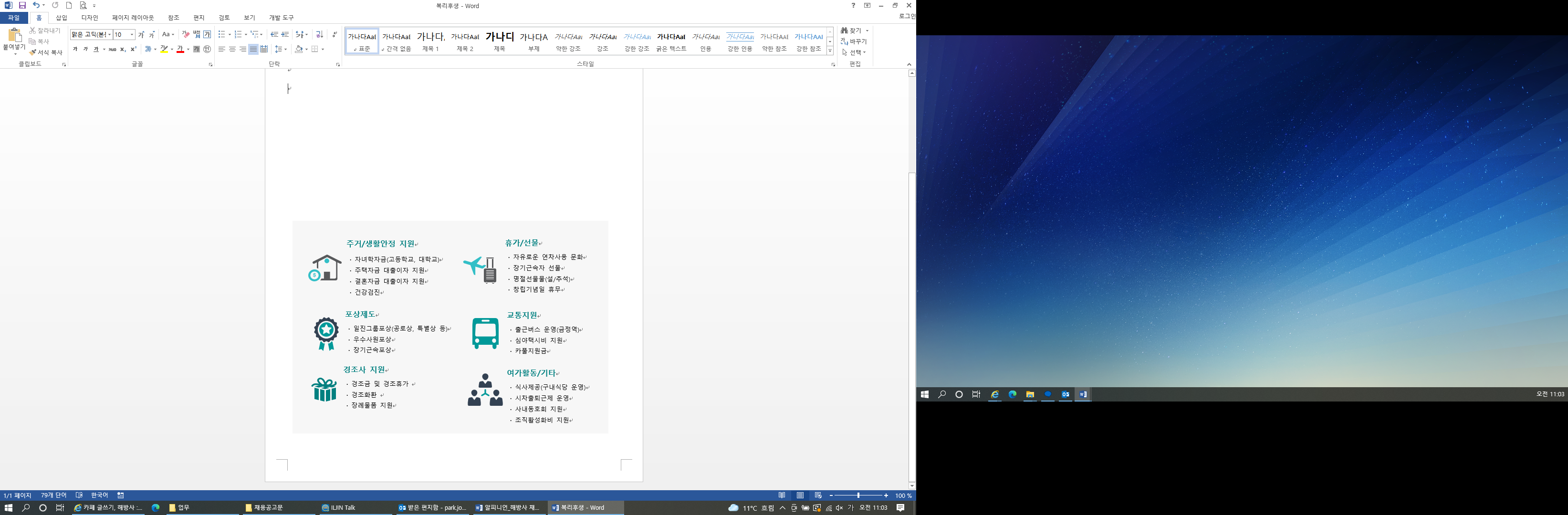 ● 기타- 회사 홈페이지 : www.alpinion.com- 입사지원서에 허위사실을 기재한 경우 합격이 취소될 수 있습니다.- 채용관련 문의사항: 알피니언메디칼시스템 인사총무팀 T. 070-7465-2444모집분야담당 업무자격요건 및 우대사항해외임상[초음파진단기 해외임상]
ㆍ해외 대리점 채널 교육, 컨설팅
ㆍ장비 기능에 대한 요청사항/관련 지식 공유, 추적/Feedback
ㆍOpinion Leader와 의견 교환 및 협력
ㆍ장비 이미지 내/외부 평가 협조[자격요건]ㆍ소노그래퍼 3년 이상 경력자ㆍ전문대학 이상 졸업자ㆍ방사선사 면허소지자ㆍ비지니스 영어 가능자[우대사항]ㆍ의료기 기업 영업임상 근무 경험자 우대
ㆍ산부인과, 심장초음파 Scan 가능Sonographer
ㆍARDMS 자격증 보유자국내임상[초음파진단기 국내임상]
ㆍ영업 판매를 위한 제품의 Demonstration 
ㆍ판매 후 Installation 
ㆍ제품 사용 고객 응대 목적 Preventive    maintenance 
ㆍ조직 내 타부서와의 지식, 경험 공유 등 업무 협조
ㆍ장비 이미지 내/외부 평가 협조[자격요건]ㆍ소노그래퍼 3년 이상  경력자ㆍ전문대학 이상 졸업자ㆍ방사선사 면허소지자ㆍ운전가능자(자차)[우대사항]ㆍ의료기 기업 영업임상 근무 경험자 우대
ㆍ내과, MSK(근골격계) Scan 가능 Sonographer
ㆍARDMS 자격증 보유자